Below is some photos of Hiep Thi Le and her family, Oliver Stone and his wife, Chuong, and me in the RED!!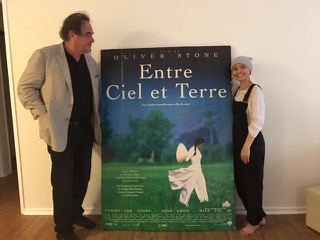 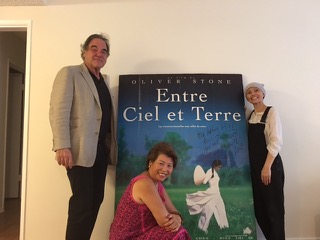 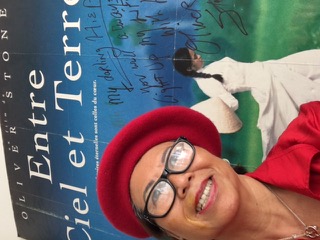 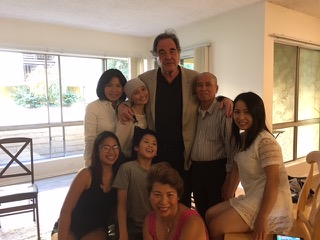 